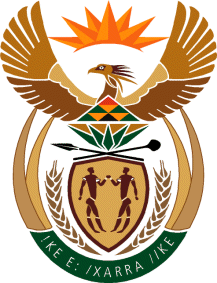 MINISTRY OFHUMAN SETTLEMENTS, WATER AND SANITATIONNATIONAL ASSEMBLYQUESTION FOR WRITTEN REPLYQUESTION NO.: 1048DATE OF PUBLICATION: 7 MAY 2021Ms E L Powell (DA) to ask the Minister of Human Settlements, Water and Sanitation:Whether she will furnish Ms E L Powell with all responses received by her department to the (a) requests for quotation and/or (b) tender adverts for personal protective equipment ultimately awarded to certain suppliers (names and details furnished) during the period 1 March to 1 October 2020; if not, why not; if so, what are the relevant details in each case?				NW1232EMember’s original question:Whether she will provide Miss EL Powell with all responses received by her Department to the Requests for Quotation or Tender Adverts for Personal Protective Equipment ultimately awarded to the following suppliers between 01 March 2020 – 01 October (a) Nthakgane Suppliers and Services (2004/028611/07); (b) Mukhana Enterprise (2017/105771/23); (c) Swinene Solutions  (PTY) LTD (2012/064137/07); (d) Oneda Solutions (2014 /249946 /070); (e)Khera Cleaning Services (2018/062825/07)?REPLY:I wish to indicate to the Honourable Member that the names of contractors or service providers involved in the provision of the services indicated in the reply have been concealed because the document titled “Guide to Parliamentary Questions in the National Assembly” prohibits Members of Parliament, including the Executive, from providing names of individuals or companies in parliamentary questions. The document referred to states that:“Questions are to be framed as concisely as possible. All unnecessary adjectives, references and quotations are omitted. Names of persons, bodies and, for example, newspapers are only used in questions if the facts surrounding the case have been proven. As the mere mention of such names could be construed as publicity for or against them, it should be clear that this practice is highly undesirable. If a question will be unintelligible without mentioning such names, the Departments concerned are notified of the name (-s) and this phrase is used:   ".......a certain person (name furnished)”.The information provided in the table below relates to service providers that provided quotations for Personal Protective Equipment: The information provided below relates to service providers that conducted screening of employees and visitors in the Department of Human Settlements:Quotations received from service providers for the provision of fumigation services is provided in the table below:Quotations received from contractors for deep cleaning and sanitizing of buildings in the Department of Human Settlements:SUPPLIERSQUOTED PRICETOTAL POINTS SCORED(PRICE & B-BBEE)R675 700.00100 pointsR800 800.0064.18 pointsR1 249 500.0032.06 pointsR11 600 200.00-1193.42 pointsSUPPLIERSQUOTED PRICETOTAL POINTS SCORED(PRICE & B-BBEE)R 345 000.00100 pointsR 388 000.0090.02 pointsR 465 000.0072.17 pointsR 562 650.0049.53 pointsR 661 200.0026.67 pointsR 1 884 000.00-256.86 pointsSUPPLIERSQUOTED PRICETOTAL POINTS SCORED(PRICE & B-BBEE)R 242 213.0080 pointsR 447 803.26pointsSUPPLIERSQUOTED PRICETOTAL POINTS SCORED(PRICE & B-BBEE)R467 386.20100 pointsR498 291.00pointsR 733 500.00pointsR174 464.0080 pointsR411 298.88-8.60 pointsR476 504.80-58.50 pointsR879 896.50-243.47 points